YEARBOOK COVER CONTEST Oct. 2 - Nov. 17, 2017Win a Free Yearbook!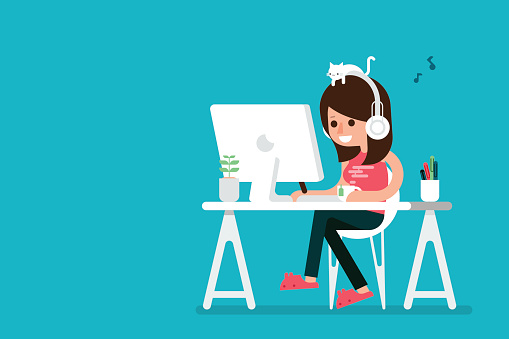 